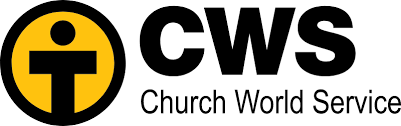 RECOMMEND READING LISTBooks on the Refugee/Immigrant ExperienceA Hope More Powerful Than the Sea: One Refugee's Incredible Story of Love, Loss, and Survival by Melissa Fleming                Between Shades of Gray by Ruta Sepetys Brothers of the Gun – A Memoir of the Syrian War - by Marwan Hisham Call Me American by Abdi Nor Iftin       City of Thorns by Ben Rawlence Displaced: Refugee Writers on Refugee Lives by Viet Thanh Nguyen Enrique’s Journey by Sonia Nazario Exit West by Mohsin Hamid Homes: A Refugee Story - by Abu Bakr al Rabeeah    Love Thy Neighbor – A Muslim Doctor’s Struggle for Home in Rural America by Ayaz Virji Once We Were Strangers - Shawn SmuckerSweetness in the Belly by Camilla Gibb The Amazing Adventures of Kavalier and Clay by Michael Chabon The Bee Keeper of Aleppo: A Novel by Christy LefteriThe Boat People by Sharon Bala The Fox Hunt:  A Refugee’s Memoir of coming to America by Mohammed Al Samawi The Girl Who Smiled Beads by Clemantine Wamariya The Good Immigrant: 26 Writers Reflect on America by Nikesh Shukla The Monk of Mokha by Dave Eggers The Refugees by Viet Thanh Nguyen  The Ungrateful Refugee: What Immigrants Never Tell You by Dina Nayeri To Stop a Warlord by Shannon Sedgwick Davis We Crossed a Bridge and It Trembled: Voices from Syria by Wendy Pearlman What is the What by Dave Eggers Graphic Novels on the Refugee/Immigrant/Asylum Seeker Experience: Illegal by Eoin Colfer The Best We Could Do: An Illustrated Memoir by Thi Bui The Unwanted: Stories of the Syrian Refugees by Don Brown Undocumented:  A Worker’s Fight - by Duncan Tonatiuh Zenobia – By Morten Durr When Stars are Scattered by Victoria Jamieson and Omar Mohamed (Published April 14, 2020)Books for Young Adults A Land of Permanent Goodbyes by Atia Abawi  A Long Walk to Water: Based on a True Story by Linda Sue Park Escape from Aleppo by N. H. Senzai How Dare the Sun Rise: Memoirs of a War Child by Sandra Uwiringiyimana In the Sea There are Crocodiles by Fabio Geda Nowhere Boy by Katherine Marsh Outcasts United: An American Town, a Refugee Team, and One Woman's Quest to Make a Difference by Warren St. John Refugee by Alan Gratz The Night Diary by Veera Hiranandani The Red Pencil by Andrea Davis Pinkney We Are Displaced: My Journey and Stories from Refugee Girls Around the World by Malala Yousafzai Children’s books Four Feet, Two Sandals by Karen Williams and Khadra MohammedMy Two Blankets by Irena KobaldSea Prayer by Khaled Hosseini The Journey by Francesca SannaI’m New Here by Anne Sibley O’Brien